Micro Blogging Station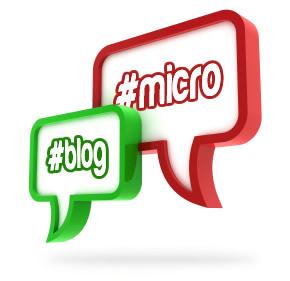 At this RBE Library Station, you will write a Micro Blog post (like a Tweet on Twitter) to share with others. Directions:Read the prompt on the Micro Blogging poster right outside the library. Then take one of the laminated sentence strips from the counter. Write your response to the prompt. Be sure to check your spelling and capitalization!Place your completed blog post on top of the Holds Shelf so we can post it to our blog poster!Completed Micro Blog Post Here